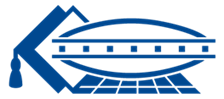 МИНИСТЕРСТВО НАУКИ И ВЫСШЕГО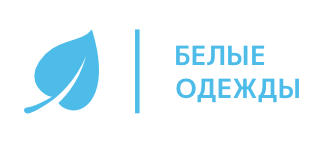  ОБРАЗОВАНИЯ РОССИЙСКОЙ ФЕДЕРАЦИИУЛЬЯНОВСКИЙ ГОСУДАРСТВЕННЫЙ ТЕХНИЧЕСКИЙ УНИВЕРСИТЕТКАФЕДРА ПОЛИТОЛОГИИ, СОЦИОЛОГИИ И  СВЯЗЕЙ С ОБЩЕСТВЕННОСТЬЮ. Ульяновск, ул. Сев. Венец, 32Телефон (8422) 778-061, Информационное письмоПриглашаем ваших студентов принять участие воВсероссийском конкурсе социальной рекламы«Белые одежды», 11-18 ноября .Уважаемые коллеги! В нынешних непростых условиях, когда на планету, страну и каждый населенный пункт обрушились новые вызовы, предлагаем вам и вашим студентам ответить на них профессиональными работами – продуктами социальной рекламы. Она не приносит прибыль, не продвигает выгодный товар или услугу, но побуждает к поступкам, объединяет нас вокруг важных проблем, демонстрирует способы их решения. Целевая аудитория конкурса:  студенты бакалавриата, магистратуры гуманитарных профилей высших учебных заведений.    Конкурс выявляет талантливых и неравнодушных молодых людей, способствует их успешному старту. Форматы рекламных работ - видеоролик, фотография, плакатДля участия в конкурсе необходимо  до 11 ноября прислать:1) заявку на  участие в конкурсе (форма заявки прилагается)2) рекламный продукт (требования к продукту прилагаются)Заявки и материалы  для участия  во  Всероссийском конкурсе социальной рекламы «Белые одежды» принимаются по адресу: belieodejdi@mail.ruДополнительную информацию по вопросам участия можно получить по телефонам: кафедры 8(8422) 778-061; ответственного члена орг. комитета – 8-906-391-71-13 (Ольга Викторовна Шиняева)Основные этапы конкурса: Прием и отбор продуктов для участия в конкурсе (по 11 ноября); Размещение продуктов на цифровых платформах (16 ноября);Подведение итогов конкурса социальной рекламы «Белые одежды» Членами профессионального жюри (18 ноября); Подведение итогов зрительских симпатий (18-19 ноября);Размещение итогов конкурса на сайте вуза-организатора (21 ноября).Номинации конкурсаЦель жизни – здоровье! (реклама, продвигающая здоровый образ жизни, противодействие коронавирусной пандемии, формирование культуры здоровья в новых условиях, противодействие вредным привычкам)Цифровая реальность: за и против! (реклама продвигает преимущества цифровых технологий, выявляет недостатки «цифровой жизни»; направлена на показ возможностей умных технологий, преодоление цифрового неравенства)Останься человеком! (реклама направлена на борьбу с негативными качествами людей – ненависть, расизм, гордыня, неуважение, лень, бескультурие; продвигает культурный досуг, ценности чтения и развития интеллекта)Меняешься ты – меняется город! (направлена на формирование активной позиции гражданина, экологической ответственности жителей, привлечение молодежи к активному участию в жизни региона, благоустройство и чистота территорий)Экология, природа, человек (побуждает к профилактике пагубного влияния людей на природу, пожаров от рук людей, формированию экологической культуры)«Если будет Россия, значит, буду и я» (направлена на поиски новых смыслов патриотизма; выделение исторических и современных событий, которыми стоит гордиться, ярких личностей; продвижение национальных традиций и культуры)Форма заявкиЗаявка заполняется каждым участником конкурса (в случае авторского коллектива – одна заявка на коллектив)1. Фамилия, имя, отчество2. Название продукта 3. Формат продукта (плакат, фотография, видеоролик)4. Город; место работы, учебы6. Должность (факультет, кафедра, курс студентов)7. Название номинации конкурса8. Почтовый адрес с указанием индекса9. Телефон мобильный10. E-mail11. Научный руководитель (фамилия, имя, отчество, ученая степень, ученое звание научного руководителя).Участники ульяновских вузов:Работы принимаются по 11 ноября 2022г. (включительно) на кафедре «Политология, социология и связи с общественностью» УлГТУ  (6 корпус, ауд. 308) –  в электронном и бумажном виде. Иногородние участники представляют  работы по электронной почте: belieodejdi@mail.ru по 11 ноября 2022г. (включительно)Требования к работамДля участия в конкурсе необходимо представить рекламу, выполненную и оформленную с учётом следующих требований:Название работыФамилия, имя, отчество автора (авторов)Полное наименование учебного заведенияСоответствие визуальным требованиям и структурным параметрам: видеоролик, фотопроект (в формате jpeg, размер 1920×1080), плакаты - формат А3Победители будут награждены Дипломами Всероссийского конкурса социальной рекламы «Белые одежды».Очень ждем Ваши творческие и практические идеи, рекламные продукты по номинациям конкурса! Направим интеллектуальный капитал молодежи – на решение жизненно важных проблем!